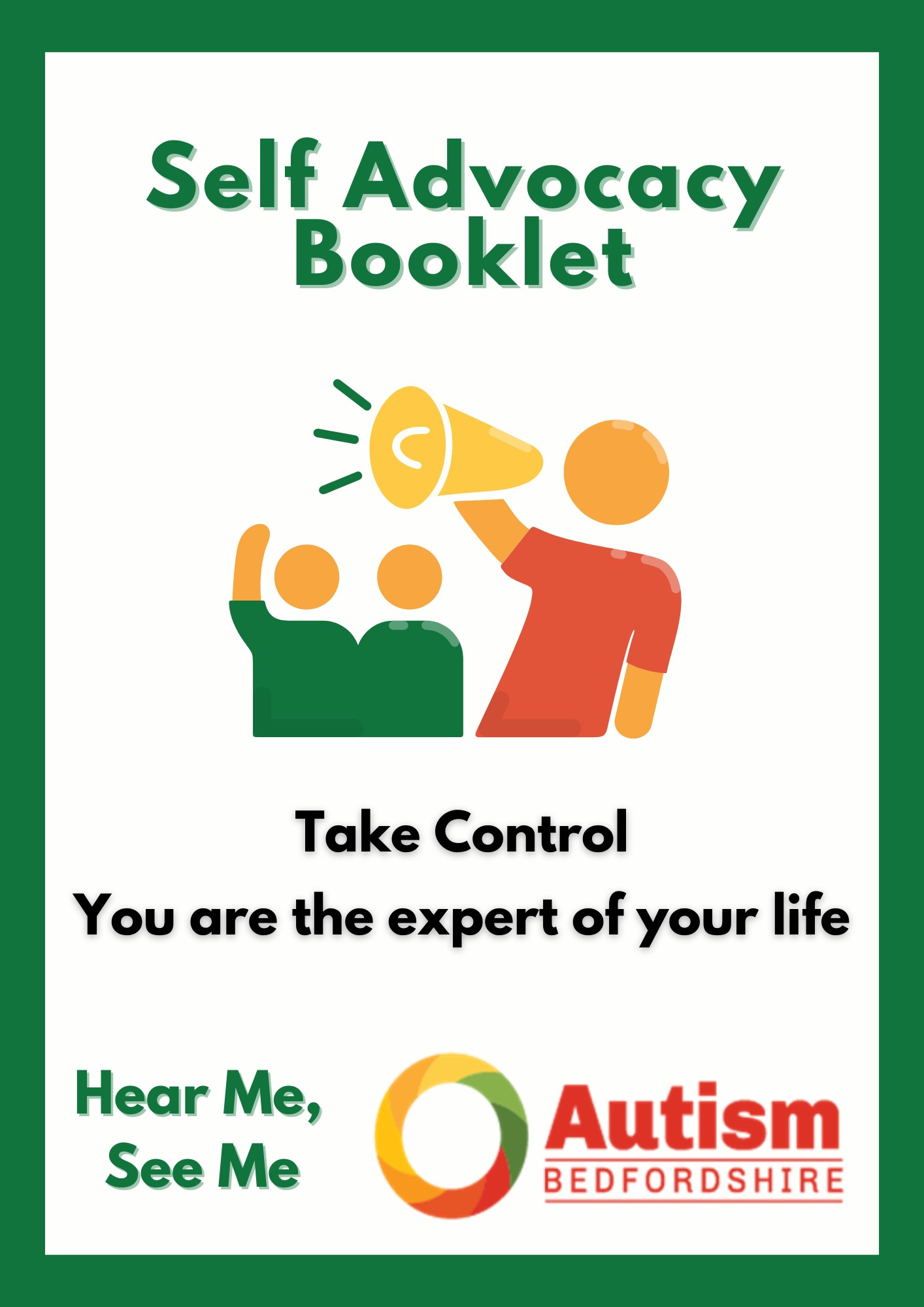 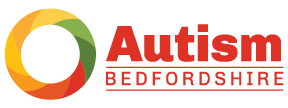 Reasonable adjustments.What is a reasonable adjustment?The Equality Act (2010) places a requirement on public services to anticipate and prevent discrimination against people with disabilities, which includes people with a learning disability, autism or both.NHS EnglandReasonable adjustments explained:“Reasonable adjustments are changes that organisations and people providing services or public functions have to make for you if your disability puts you at a disadvantage compared with others who are not disabled.”Hear Me, See Me Voice Group Attendee“Establishments are asked to make reasonable adjustments to adapt to their disability such as putting up a wheelchair ramp or put all notices in braille, If they have a noise sensitivity then turn off any music playing and warn if the are going to be any imminent fire drills.”Hear Me, See Me Voice Group AttendeeMy Personal InformationName:			_________________________________Address:		_________________________________			_________________________________			Postcode:	_______________________Date of Birth: 			_______________________Telephone:				_______________________Email address:  ________________________________How do you prefer to be contacted? (Tick which you would prefer)Text				Phone			Email				Other (describe how you want to be contacted)In an EmergencyMy preferred person to contact in case of an emergency:Name:			_________________________________Address:		_________________________________			_________________________________			Postcode:	_______________________Telephone:				_______________________If they cannot be reached this is my secondpreferred person to contact in case of an emergency:Name:			_________________________________Address:		_________________________________			_________________________________			Postcode:	_______________________Telephone:				_______________________My support network (who helps me on a day to day basis)Example:	Name:  	Family Member	Contact Details:  	Address/Telephone	How do they help me:	eg communicating with strangers, 	how to socialisePreparation beforehand What do I need to do before going to see ….:Example: 	Write list of questions to ask when I get there	Know what the appointment is about	How long is the appointment for	Do I need to book a double appointment – request extra timeTell the professional how I prefer to communicate with them if I am not able to sit and talk with themDo I need to take someone with meWhat does the person I am going to see need to do before I see them:Example:	send the information about me before the meeting  	Map sent out beforehand	Clear directions	Quiet sitting area 	Make sure the lights aren’t too brightWhat does the person I am going to do while I am with them:Example:	Doctors/Dentists/Hairdressers etc – need to tell you before they touch you what they are going to do	Give clear instructions	Be clear with questions and answers	Check the person has understood them as the question may need to be rephrased	Be honest	Do not be afraid to repeat questions	Give more of an explanation of what is going to be happeningGive information in written format as well as verbal so the information can be read again at homeWhat do I need to do to make the meeting/appointment more comfortable for me:Example:  	What do I need to take (fidget toy)?A notepadSunglassesWhat do I need to do before phoning …. : Example: 	Prepare text/questions before phoning	Prepare answer to leave on an answerphoneRe-negotiating the contract with suppliers, be succinct, speak clearly – ask for it in writing if you cannot understand what they are saying	Ask person to send information to you in writing after the callWhat to do if I cannot handle making a phone call:Example:   Check the company website for a contact email	Use the ‘Live Chat’ feature	Ask companies to send a letter/emailThere can be a difference between a live chat and a Bot – the robot will not understand what you are saying and may say hello again to you.Sometimes the Bot will pass you over to a human or get a human to email you later.Ask at the end of the phone call for the interaction to be followed up with a letter or email so you have the information in writing.About MeMy Favourite Subject:    Example: Cats, languages, motorbikes, films	Eye Contact:	Example: I do not like to have to look at people’s eyes or have them		looking at me.  When talking to me please do not look at me.Anything else you would like others to know about you:Sensory Differences: TouchExample:	I hate to be touched/I don’t mind touch	Hospital Gowns will irritate me too much, I need to wear my own clothes	I cannot have the dentist putting their finger in my mouthHearingExample:  	May find things too loud	May hear buzzing/ringing noises that others cannot hear	Ticking clock – may need clock removing while I am there	High pitched soundsTaste:Example: 	May find some food stuffs too spicy/salty and can only eat bland foods	Texture of some foods may be difficult to have in their mouthSmellExample:  	Some may have some comfort smells	Perfume and after-shave can be overpowering	Other strong smells too can be overwhelmingSightExample:	Artificial lights can be too bright and overwhelming	I wear coloured lens glasses to help me with bright lights	Checking that obstacles are not left in the middle of the walkway	Dentists may have glasses which can help you while you are sat in the chairBalance Example:   May need to use stairs as the lift can be hard to useMovementExample:  	May trip on steps/chair legs	May need to say if steps are up or down especially for non-sighted	Not having spatial awarenessInner body feelingsExample: 	May not feel hunger or thirst – so may need reminding to eat or drink May not feel the hot or cold – so may need to be told to put appropriate clothing onMay not feel painHigh AnxietyIf I am anxious you may see me:Example:	Sweat, need the toilet more often, stop talking and appear mute, go pale, 	rock side to side, be over emotional (crying, angry)	If you see me starting to fidget this is a sign that I am starting to get anxious	Stop talkingIf I am anxious this is how you can help me to calm down:Example:	Give me space – I don’t like people standing too close to me	Give me time – I may need more time to process what you are saying to me		If I have a favourite subject ask me to talk about itIf I am anxious this is how I can help myself to calm down: Example:	Get to a quiet spaceBox breathing – in for four, hold for four and out for fourSensory items – fidget toy, comforter, wrist bands to flickCommunication and Interaction StylesHow I will communicate with you –Example:	I prefer text or email rather than phone call	There could be a gap before I answer a question	It may take me time to reply	I may take notes to help me process it now and so I can read it and process it laterHow you need to communicate with me -Example: 	Give me time to process what you are saying	Don’t talk too fast	Check that I have understood what you have said, “Just to clarify what I said …..”	Saying the same thing but using slightly different wordsProblems I could have with communicating ? Example:	Not being able to talk without being prompted	Talking continually	Easier to talk with people I have seen before	Butting in when people are talking	Needing more time to answer, even with a simple question	Avoid jargon and speak clearlyProblems I could have with interacting ?Example:	Approaching people at counters	Rushing me can make it take longer for me to process what I need to do	Sensory differences	Not expecting eye contact	It can be hard knowing when to talk and when to listen	Routines changing	If you turn up late to my appointment – can be distressing Going to see a professionalWhat will help me:Example:		Appointments on time		Queuing – needing to leave the waiting room but not lose place		Telling me what is going to happen		Do not assume I know what will happen without you telling me		Fidget Toys		Be there at the appointed timeDo not change the time unless really necessary, the affect it has can be really distressingSeeking workWhat will help me:The government has designed this leaflet to support a person who is seeking work and who may need reasonable adjustments.  It will need filling in to identify areas where help or understanding is needed:health-adjustment-passport.pdf (publishing.service.gov.uk)Easy Read Version:DWP health passport form Easy Read (publishing.service.gov.uk)